Příloha č. 13 — Návrh smlouvyKupní smlouvačíslo smlouvy prodávajícího:číslo smlouvy kupujícího:(dále jen „prodávající” nebo „dodavatel”)a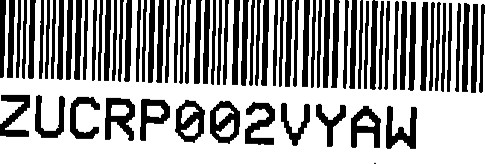 (dále jen „kupující” nebo „objednatel”)(prodávající a kupující dále také společně jako „smluvní strany”)Shora uvedené smluvní strany se dohodly níže uvedeného dne, měsíce a roku v souladu s S2079 a násl. zákona č. 89/2012 Sb., občanský zákoník, v platném znění (dále jen ”NOZ") na uzavření tétokupní smlouvy(dále jen „smlouva”).Předmět smlouvyPředmětem této smlouvy je dodání níže specifikovaného předmětu koupě prodávajícím kupujícímu. Kupující i prodávající souhlasné prohlašují, že předmět koupě je na základě níže uvedené specifikace dostatečně a srozumitelně určen, zejména co do druhu a kvality.(dále jen „předmět koupě”).Předmětem koupě je jednorázová dodávka, implementace a uvedení do funkčního provozu zařízení pro zabezpečení sítě objednatele, tzn. řešení klastru firewallů typu U TM, které budou chránit perimetr a vnitrní síť objednatele. Součástí dodávky je veškeré potřebné programové vybavení, tj. všechny licence potřebné pro instalaci a provoz, pro neomezený počet uživatelů.Předmět koupě se skládá z:Sophos XG330 aktivní box se zárukou na 3 rokySophos XG330 pasivní box se zárukou na 3 rokySophos XG330 FullGuard Plus licence s podporou na 1 rokImplementace a uvedení do funkčního provozuPoskytování technické a servisní podpory dodavatele a záruky na HW po dobu 3 letProdávající se zavazuje dodat kupujícímu předmět koupě podle této smlouvy a převést na něj vlastnické právo k předmětu koupě. Kupující je povinen zaplatit za předmět koupě dohodnutou kupní cenu.2.Předání a převzetíV případě, že je předmětem koupě software, se předání uskuteční zasláním licenčního certifikátu nebo jeho ekvivalentu (například licenční jméno a heslo) elektronickou poštou prodávajícím. Povinnost prodávajícího předat předmět koupě je splněna odesláním, Kupující je povinen obdržení všech dokumentů potvrdit prodávajícímu elektronickou poštou nebo předávacím protokolem.V případě, že je předmětem koupě hardware, je předáním předmětu koupě okamžik předání dopravci. V případě, že na základě dohody dochází zároveň k instalaci na určeném místě, je předání provedeno dovezením na určené místo. V takovém případě bude zároveň sepsán předávací protokol, který bude potvrzen kupujícím. Pokud kupující odmítne podepsat předávací protokol, jedná se z jeho strany o porušení smlouvy. V takovém případě je prodávající oprávněn předmět koupě odvést zpět dle libosti. Zároveň je prodávající také oprávněn odstoupit od této smlouvy.Pro vyloučení pochybností smluvní strany výslovně stanoví, že se dohodly, že k předání předmětu koupě dopravci dojde v místě dle potřeb prodávajícího.3.Místo a čas plnění3.1 . Místem plnění jsou pracoviště Zdravotního ústavu se sídlem v Ústí nad Labe — Na Kabátě 229, 400 1 1 Ústí nad Labem.3.2. Plnění bude jednorázové. Dokončení díla nesmí být delší než 45 kalendářních dnů od účinnosti smlouvy.4.Kupní cena2 1 8Kupní cena předmětu koupě činí: 296.440 Kč bez DPH (dále jen „kupní cena'). Cena s DPH je kalkulována připočtením 21 % k ceně bez DPH, dle aktuální výše sazby DPH v den podpisu smlouvy. Kupující i prodávající jsou povinni při platbě nebo platbách vzít v potaz aktuální výši sazby DPH danou aktuálně platným daňovým předpisem.Kupní cena v sobě zahrnuje náklady spojené s dodáním předmětu koupě, např. náklady na materiály, přepravu, řízení a administrativu.Přepravou se rozumí doručení na dohodnuté místo. V případě, že kupující zmaří doručení, je každé další doručování účtováno nad rámec této smlouvy.5.Platební podmínky5.1 . Kupní cena za předmět koupě bude prodávajícímu uhrazena na základě vystaveného daňového dokladu se splatností 30 kalendářních dnů, který bude vystaven do IO dnů od DUZP.Prodávající doručí fakturu v elektronické podobě na elektronickou adresu faktury@zuusti.cz.Platby dle této smlouvy bude kupující hradit bezhotovostním převodem na účet prodávajícího uvedený v úvodní části této smlouvy. Povinnost kupujícího plnit řádně a včas je splněna připsáním fakturované částky na účet prodávajícího.6.Dodání, instalace a zprovoznění předmětu koupě6.1 . Prodávající předá předmět koupě dle čl. 2 této smlouvy.6.2. Instalace a zprovoznění je součástí předmětu koupě. Při implementaci firewallu do stávající infrastruktury zadavatele bude provedena migrace stávající bezpečnostní brány. V průběhu implementace nesmí být nijak omezena funkčnost a chod stávajícího řešení zabezpečení sítě, dokud nebude po odzkoušení všech funkčností nového zařízení rozhodnuto zadavatelem po úspěšném předání a převzetí dokončeného plnění VZ o přechodu na nový firewall.7.Podmínky licenceV případě, že předmět koupě souvisí, jakkoliv s výkonem práva duševního vlastnictví, rozumí se koupí poskytnutí oprávnění k výkonu práva kupujícímu v ujednaném rozsahu. Odměna je v takovém případě součástí kupní ceny uvedená výše.Kupující je oprávněn užívat každou licenci pouze pro vlastní potřebu a v souladu s jejím určením a za podmínek stanovených zákonem, touto smlouvou a podmínek stanovených v licenčním ujednání výrobce.Kupující je oprávněn užívat každou licenci maximálně po dobu platnosti licence, která bude specifikována na dodaném licenčním certifikátu, nebo bude vypočtena od aktivace licence a odvíjí se od data koupě.Prodávající poskytuje Kupujícímu licenci nevýhradní.Kupující není oprávněn bez předcházejícího písemného souhlasu prodávajícího jakýmkoliv způsobem postoupit, přenechat, zapůjčit, umožnit užívání, či jinak dočasně či trvale poskytnout oprávnění tvořící součást licencí nebo licence třetí osobě.Licence udělené na základě této smlouvy, resp. práva a povinnosti přecházejí při zániku Kupujícího na jeho právního nástupce.Doba poskytování licence nebo licencí je specifikována v předmětu koupě.8.Další práva a povinnosti smluvních stran3 1 88.1 . Prodávající souhlasí s uveřejněním smlouvy v informačním systému registru smluv zřízeném podle zákona číslo 340/2015 Sb. Ve znění pozdějších předpisů; případné uvedení části kupní smlouvy, které nemohou být zveřejněny.Kupující je povinen uplatnit práva z vadného plnění bez zbytečného odkladu, a to písemně na emailové adrese obchod@awinit.cz. Prodávající v takovém případě potvrdí kupujícímu, že právo uplatnil na emailovou adresu, ze které uplatnění prodávajícímu přišlo. V tomto emailu mu také sdělí odhadovaný termín opravy.Prodávající není odpovědný za žádné vady, které byly způsobeny neautorizovanou manipulací s předmětem koupě či zanedbáním údržby.Smluvní strany se dohodly, že je prodávající oprávněn uvádět kupujícího ve svých referencích (a to včetně veřejných zakázek), a to včetně použití informací o předmětu koupě.Smluvní strany se dohodly, že veškeré spory z této smlouvy se budou nejprve snažit řešit dohodou.9.Smluvní pokuty9.1 . V případě prodlení kupujícího se zaplacením kterékoliv části kupní ceny, je kupující povinen uhradit prodávajícímu smluvní pokutu ve výši 0,5 % z kupní ceny za každý den prodlení.V případě nesplnění smlouvy prodávajícím, spočívající v závazku pro případ prodlení prodávajícího s plněním této smlouvy bez zavinění druhé strany, nebo vyšší moci, je prodávající povinen zaplatit kupujícímu smluvní pokutu podle S 2048 a následujících NOZ ve výši 1500 Kč za každý i jen započatý den prodlení s plněním (oproti dohodnuté lhůtě) a v souladu s ustanovením S 3 nařízení vlády ÖŔ číslo 351/2013 Sb. Uvést, že je dohodnuta částka nákladů spojených s vymáháním každé splatné pohledávky ve výši 1250 Kč.Vznikem povinnosti hradit smluvní pokutu ani jejím faktickým zaplacením není dotčen nárok prodávajícího na náhradu škody v plné výši. Odstoupením od smlouvy nárok na již uplatněnou smluvní pokutu nezaniká.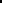 Smluvní pokuta je splatná deset dnů po doručení písemného oznámení o jejím uplatnění kupujícímu.Smluvní strany shodně prohlašují, že s ohledem na charakter povinností, jejichž splnění je zajištěno smluvními pokutami, a dále s ohledem na charakter předmětu koupě a zájem na jeho řádném a včasném provozu považují smluvní pokuty uvedené v tomto článku za přiměřené.Celková výše všech sankcí nesmí překročit výši zakázky.10.Ustanovení o vzniku a zániku smlouvy10.1 . Účinnost smlouvy vznikne dnem jejího uveřejnění v informačním systému registru smluv zřízeném podle zákona číslo 340/2015 Sb. ve znění pozdějších předpisů; zveřejnění provede bez zbytečného odkladu po platnosti smlouvy kupující.Kupující je oprávněn od této smlouvy odstoupit pouze ze zákonem stanovených důvodů nebo důvodů v této smlouvě uvedených.Smluvní strany se výslovně dohodly, že na sebe strany přebírají nebezpečí změny okolností dle S 1764 a SI 765 odst. 2 NOZ.Prodávající je oprávněn od této smlouvy odstoupit v případě, že kupující bude v prodlení s úhradou svých peněžitých závazků vyplývajících z této smlouvy po dobu delší než třicet dnů.Každé odstoupení od této smlouvy musí mít písemnou formu, přičemž písemný projev vůle odstoupit od této smlouvy musí být druhé smluvní straně doručen doporučeným dopisem na adresu specifikovanou v záhlaví této smlouvy.Účinky každého odstoupení od smlouvy nastávají okamžikem doručení písemného projevu vůle odstoupit od této smlouvy druhé smluvní straně. Odstoupení od smlouvy se nedotýká nároku na náhradu škody vzniklé porušením této smlouvy ani nároku na zaplacení smluvních pokut. Smluvní strany výslovně stanoví, že v případě odstoupení od smlouvy se škodou rozumí i náklady, které prodávající vynaložil k plnění této smlouvy.11.Závěrečná ustanovení1 1 .1. Obsah smlouvy může být měněn nebo doplňován po předchozí dohodě stran. Jakékoliv dodatky smlouvu měnící, rozšiřující nebo doplňující její ustanovení, musí být uzavřeny v písemné formě, očíslovány v postupné radě za sebou počínaje číslem 1 a podepsány.1 1 .2. Prodávající může samostatné před uplynutím licencí, jsou-li také předmětem koupě, nabízet kupujícímu prodloužení práva nebo aktualizaci užití předmětu koupě. Prodávající je také oprávněn nabízet kupujícímu rozšíření k danému předmětu koupě. Kupující není povinen takovouto nabídku přijmout.1 1.3. Tato smlouva je vyhotovena ve dvou stejnopisech, každá smluvní strana obdrží jedno vyhotovení.11.4. Smluvní strany prohlašují, že ujednání v této smlouvě obsažená jsou jim jasná a srozumitelná, jsou jimi míněna vážně a byla učiněna na základě jejich pravé a svobodné vůle. Na důkaz tohoto tvrzení smluvní strany připojují níže své podpisy.Přílohv smlouvv:Příloha ö. 1 — Specifikace předmětu koupě	V Praze dne 11. 4. 2019	V Ústí nad Labem dne	23. 	2019lč: 03173631 	Za prodávajícího	Za kupujícíhoJindřich Rosičkajednatel	5 1 8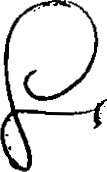 Piiloha é. 1 — Specifikace piedmétu koupéSophos XG 330 — hardware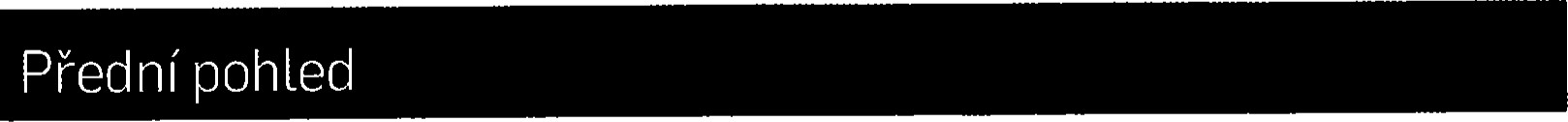 	Multifunökni	1 x COM	8 x GbE copper - fixed	2 x 10 GbE	LCD displej	(RJ45)	Incl. 2 bypass pairs	SFP+ — fixedI x expansion bay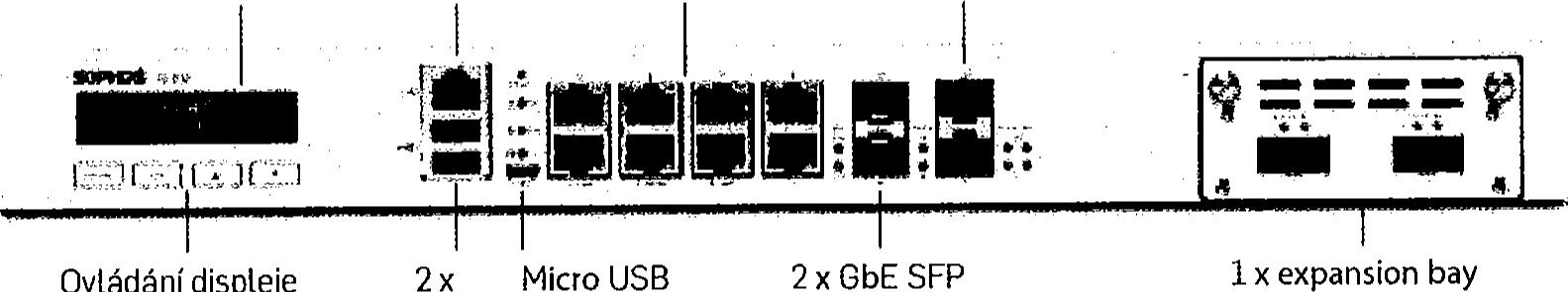 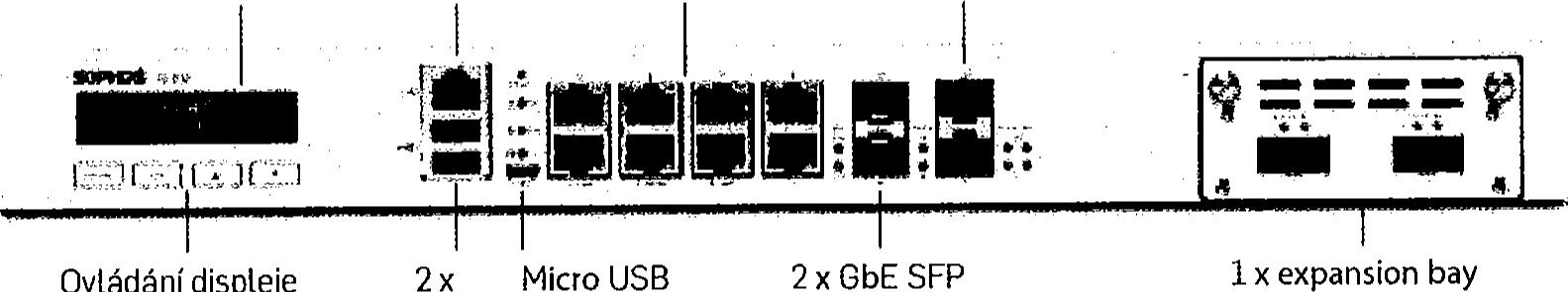 	USB 3.0	- fixed	(zde vyobrazenoFleXi Port modulem)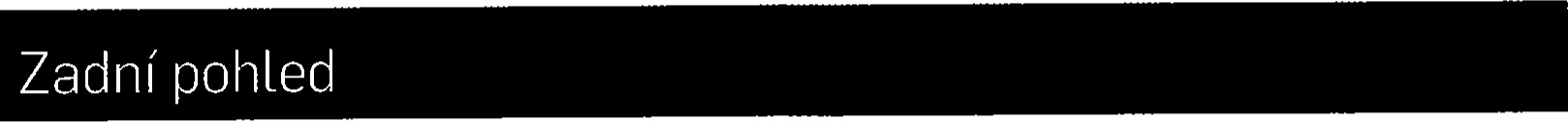 Kontektor pro extern( napåjeci kabel	Napåjeni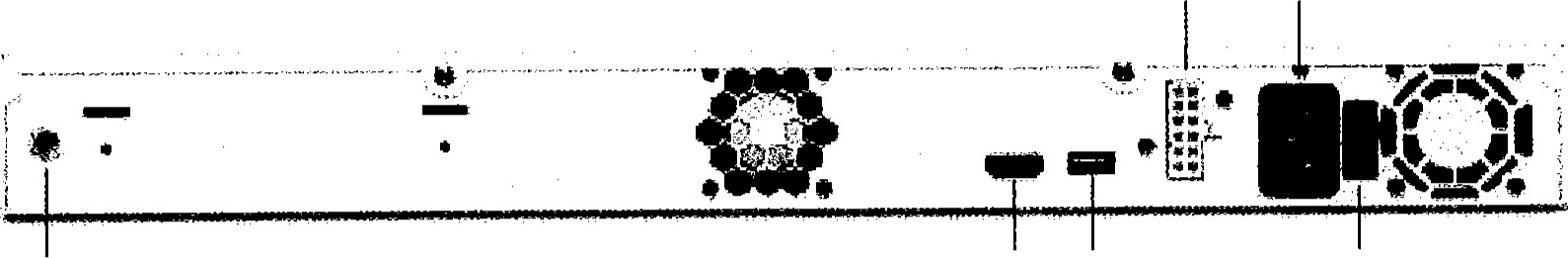 Ko	HDMI	Ix	Zapinån( optional POE Power	USB 3.0Vlhkost6/ 8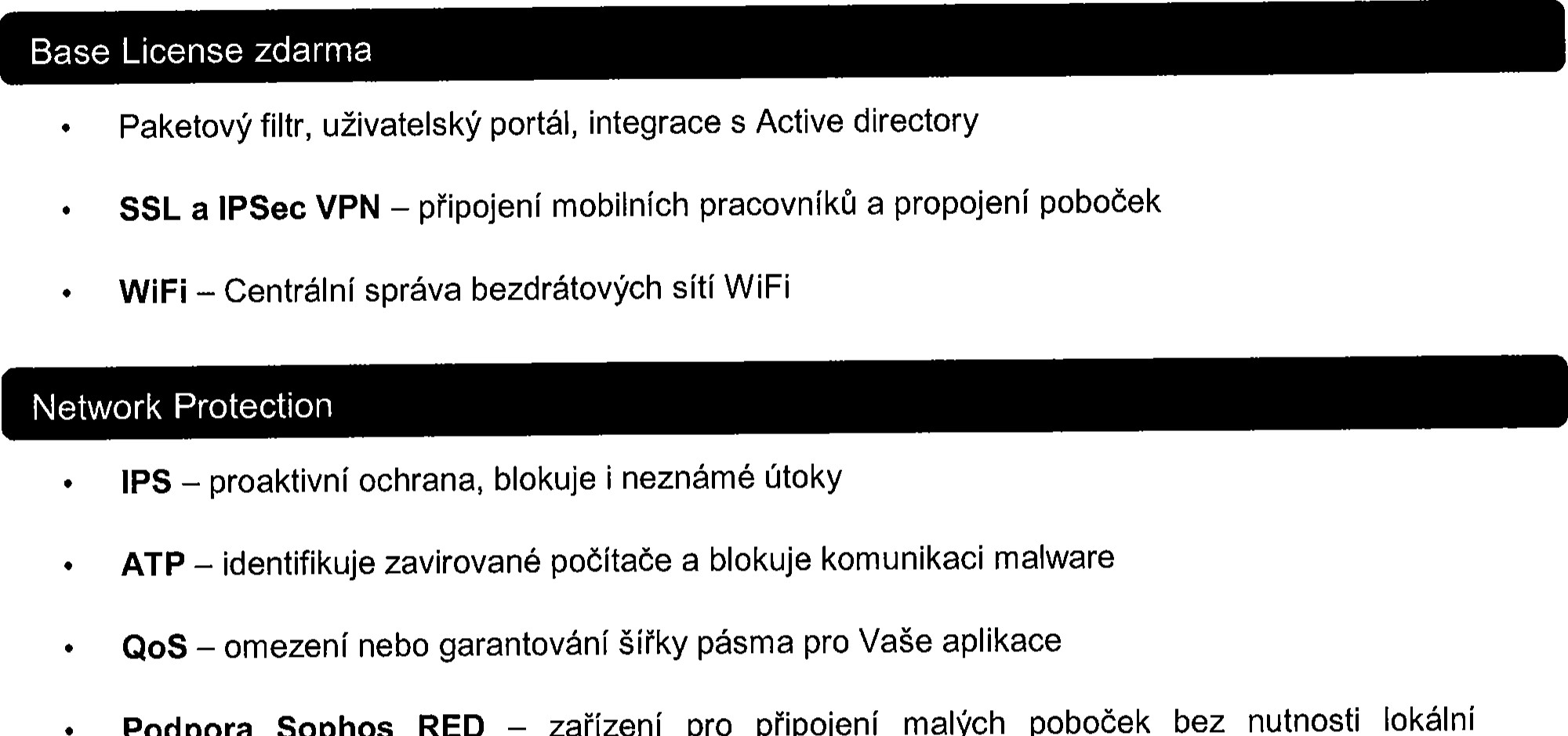 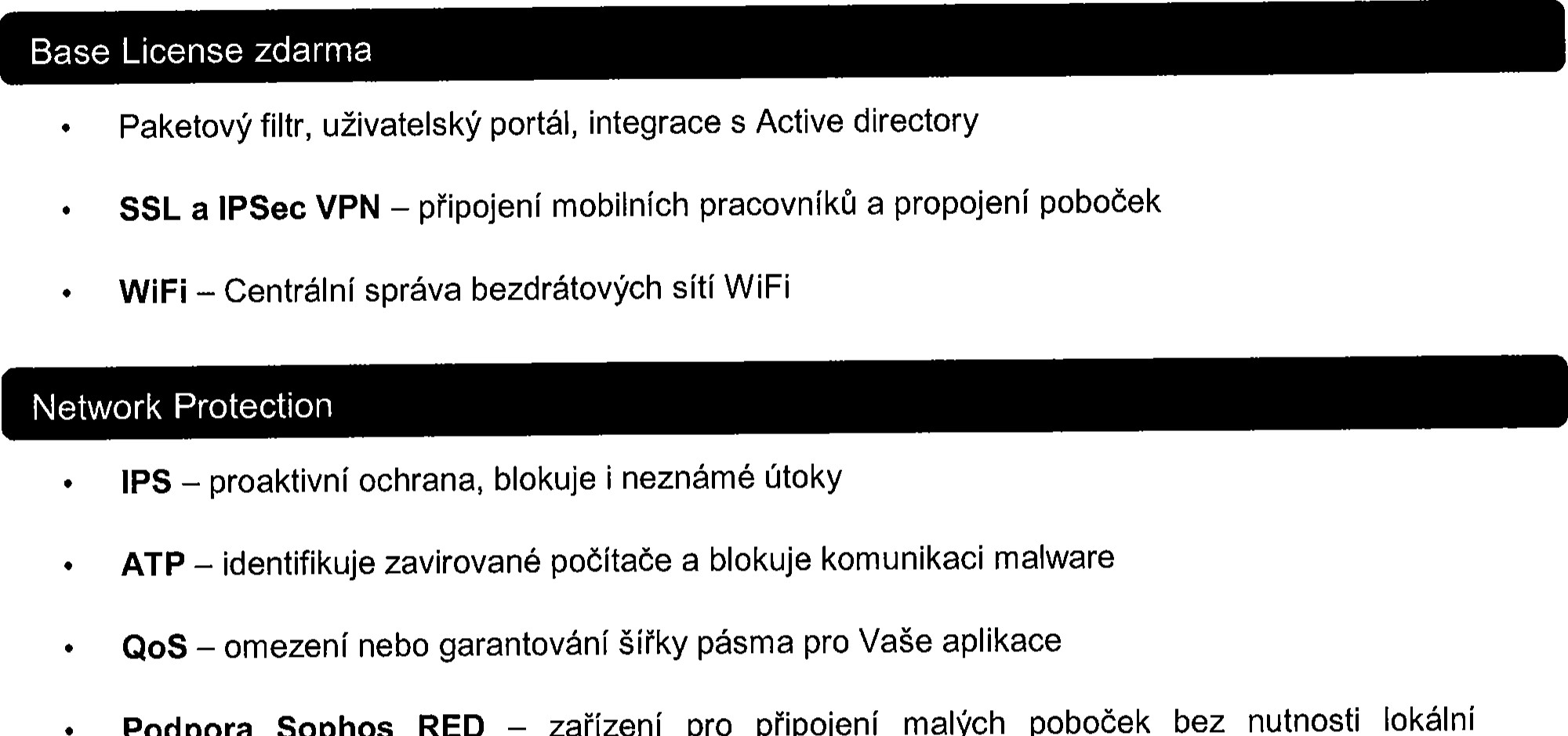 administrace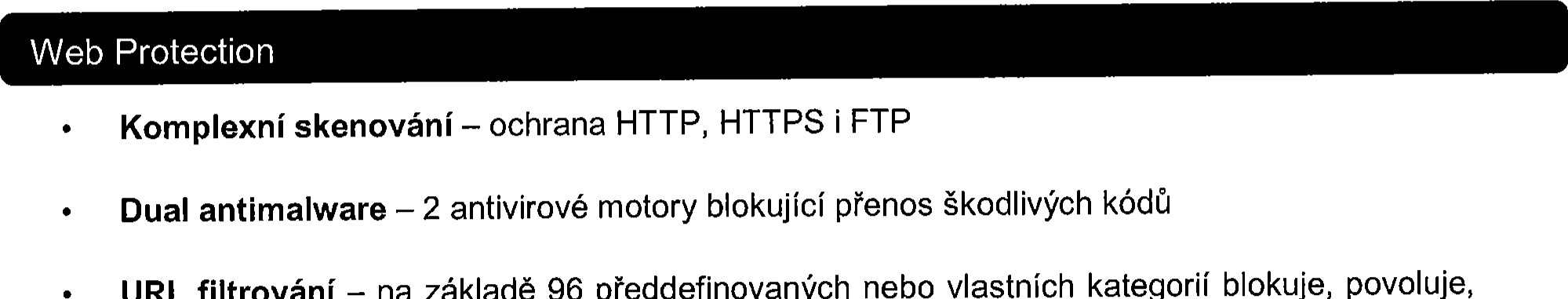 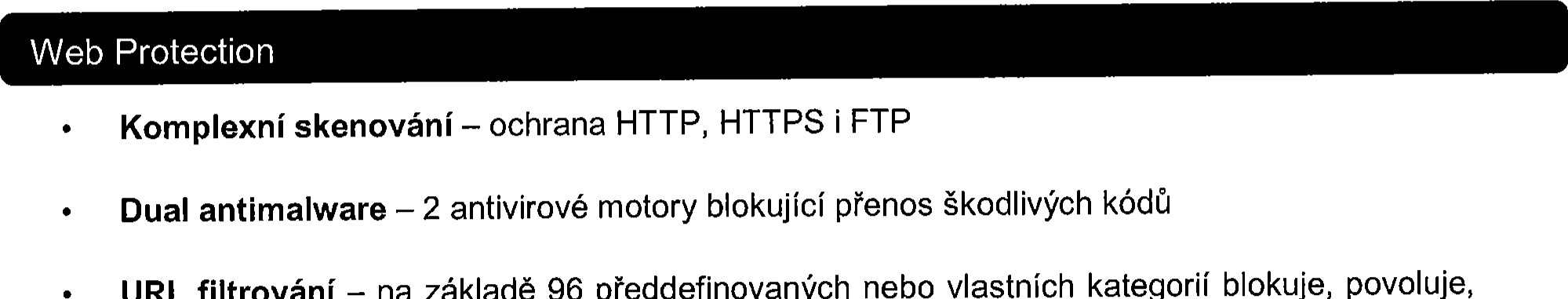 upravuje a upřednostňuje webové aplikace blokovat nebezpečné a neproduktivní aplikace (Skype, hry, aj.)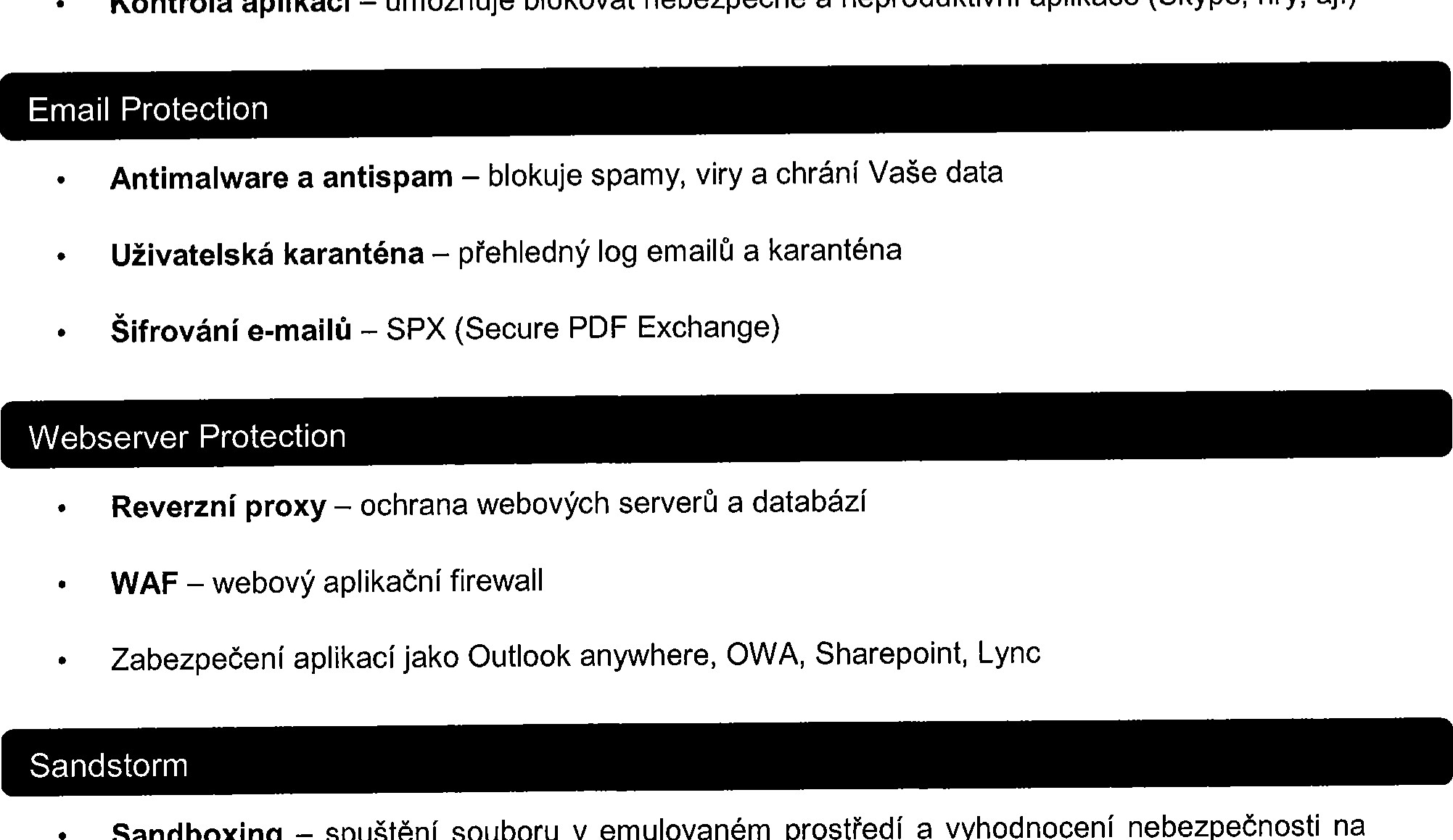 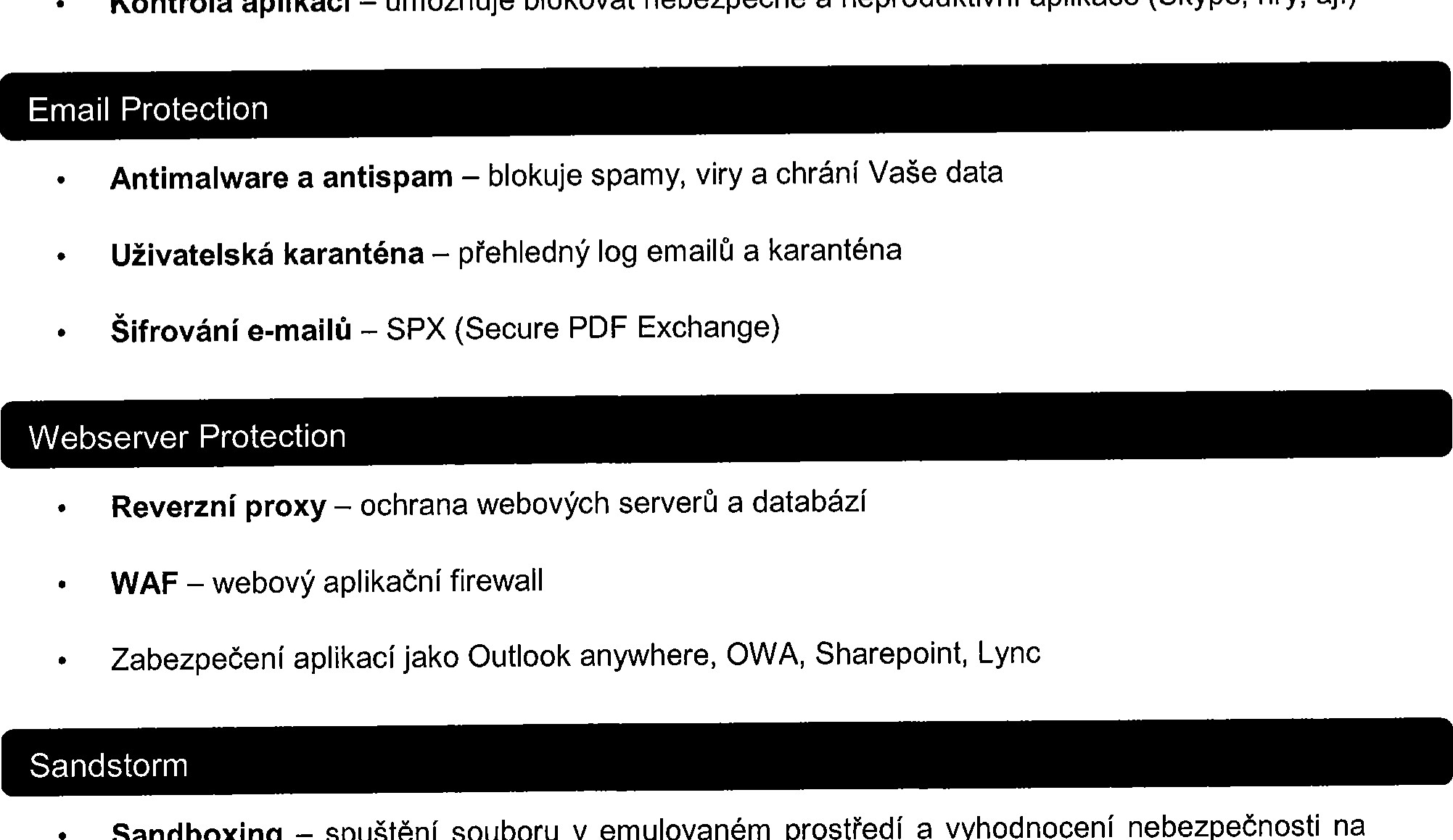 7 1 8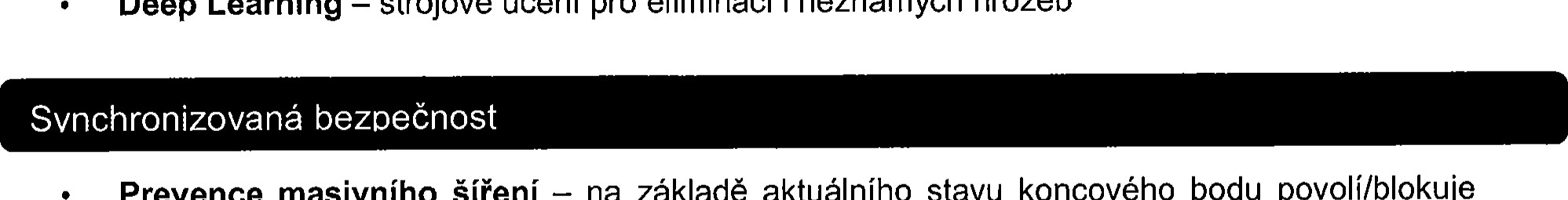 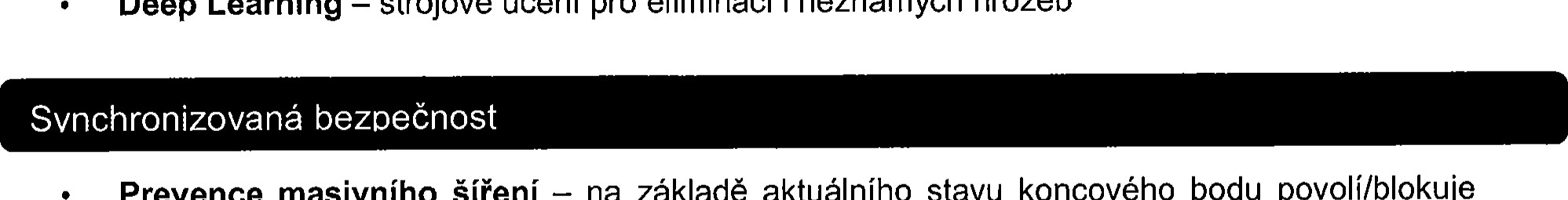 komunikaci počítače nebo serveru do jiných podsítíAplikační kontrola — možnost kontroly všech aplikací na FirewalluSpolupráce — Firewall informuje antivir na koncovém bodu o nakažené procesu, a lokální antivir ukončí a odstraní infikovaný proces8 1 8Zdravotní ústav Ústí nad LabemDošlo, č. J.:14 2019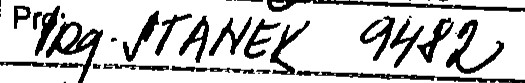 Společnost:awin IT, s. r. o.se sídlem:Bedřichovská 2183/16, 182 OO Praha 8IČO:03173631DIČ:CZ03173631Spisová značka:C 228385 vedená u Městského soudu v Prazezastoupena:Jindřichem Rosičkou, jednatelembankovní spojení:Moneta Money Bank, a.s.číslo účtu:……………………………….Společnost:Zdravotní ústav se sídlem v Ústí nad Labemse sídlem:Moskevská 1531/15, 400 01 Ústí nad Labemzastoupená:Ing. Pavel Bernáth, ředitelIČO:71009361DIČ:CZ71009361kontaktní osoba:Ing. Josef Staněk, vedoucí oddělení MTZkontakt:…………………………..emailová adresa:…………………………….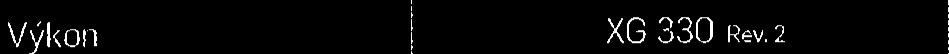 Firewall throughputFirewall throughputFirewall throughput33 GbpsFirewall 'MIXFirewall 'MIXFirewall 'MIX12.5 GbpsVPN throughputVPN throughputVPN throughput3.2 GbpsIPS throughputIPS throughputIPS throughput8.5 GbpsNGFW (IPS + App ctrl) max.NGFW (IPS + App ctrl) max.NGFW (IPS + App ctrl) max.5.5 GbpsAntivirus throughput (proxy)Antivirus throughput (proxy)Antivirus throughput (proxy)6 GbpsSoubéinå piipojeniNovå piipojeni/secSoubéinå piipojeniNovå piipojeni/secSoubéinå piipojeniNovå piipojeni/sec200,000Poöet u>ivatelüPoöet u>ivatelüPoöet u>ivatelüneomezenoFyzické t-ozhrani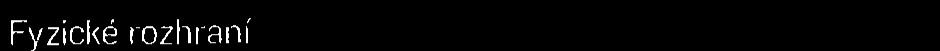 Storage (local quarantine/logs)integrovany SSDEthernet rozhrani8 GbE copper (incl. 2 bypass pairs)2 GbE SFP'2 10 GbE SFP+'Poöet FleXi Port slotü1FleXi Port moduly (volitelné)8 port GbE copper8 port GbE SFP•	2 	10 GbE SFP+ •4 port 10 GbE SFP+ •2 port 40 GbE QSFP+ •4 port GbE Poe8 port GbE POE4 port GbE copper LAN bypassConnectivity moduly(volitelné)SFP DSL module (VDSL2) SFP/SFP+ TransceiversI/O porty2 x USB 3.0 (front)1 x Micro USB (front)1 x USB 3.0 (rear)1 x COM (RJ45) (front)I x HDMI (rear)DisplejMulti-function LCD moduleNapåjenfInternal auto-ranging100-240VAC, 50-60 HzRedundant PSU optional (external)Prosttedi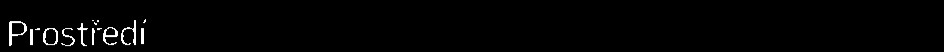 SpotrebaXG 330: 36W, 122 BTU/hr (idle) 54'vv, 184 BTU/hr (full load)Operatni teplota0-400C (operaénf)-20 to +8(YC (storage) non-condensingFyzické specifikace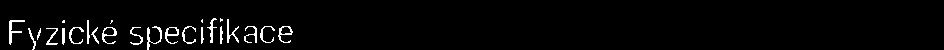 Upevnån(IU rack(üchyty jsou souöasti balenDRozmélYÉiika x Hloubka x Détka438 x 405.5 x 44 mmVåhaI IVV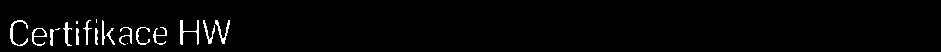 CettifikaceCettifikaceCB, u, CE, FCC Class A, ISED, vccl, RCM, CCC, KC, BIS